ШУÖМП О С Т А Н О В Л Е Н И Еот __ марта 2018 года                                                                                              № ___ Республика Коми, Ижемский район, с. ИжмаВ  соответствии с Уставом муниципального образования муниципального района «Ижемский», постановлением администрации муниципального района «Ижемский»  от 08 апреля 2014 года № 287 «Об утверждении перечня муниципальных программ муниципального района «Ижемский» администрация муниципального района «Ижемский»П О С Т А Н О В Л Я Е Т: 1. Внести в постановление администрации муниципального района «Ижемский» от 30 декабря 2014 года № 1263 «Об утверждении муниципальной программы муниципального образования муниципального района «Ижемский» «Развитие транспортной системы» (далее – Постановление) следующие изменения:1) пункты 4 и 5 Постановления считать  абзацами 5 и 6;2) дополнить пунктом 4 следующего содержания:«4. Утвердить порядок предоставления иных межбюджетных трансфертов из бюджета муниципального образования муниципального района «Ижемский» бюджетам сельских поселений муниципального района «Ижемский» на капитальный ремонт и ремонт дворовых территорий многоквартирных домов, проездов к дворовым территориям многоквартирных домов согласно приложению № 4»;3) позицию «Объемы финансирования программы» паспорта муниципальной программы муниципального образования муниципального района  «Ижемский» «Развитие транспортной системы» изложить в новой редакции: «»;4) раздел 8  Программы изложить в следующей редакции:«Общий объем финансирования Программы на период 2015-2020 годы предусматривается в размере  222131,4 тыс. руб.:2015 год -  21877,7 тыс. руб.;2016 год -  32433,3 тыс. руб.;2017 год -  34192,1 тыс. руб.;2018 год -  117623,3 тыс. руб.;2019 год -  10114,0 тыс. руб.;2020 год -    5891,0 тыс. руб.В том числе средства бюджета муниципального образования муниципального района «Ижемский» – 128651,7 тыс. руб., в том числе по годам:2015 год -  7503,8   тыс. руб.;2016 год -  18375,3 тыс. руб.;2017 год -   16960,6 тыс. руб.;2018 год -   74768,2 тыс. руб.;2019 год -   10114,0 тыс. руб.;2020 год –     5891,0 тыс. руб.средства республиканского бюджета Республики Коми -  88548,5 тыс. руб., в том числе по годам:2015 год -  14373,9 тыс. руб.;2016 год -  14058,0 тыс. руб.;2017 год -  17231,5 тыс. руб.;2018 год -  42855,1 тыс. руб.;2019 год -          0,0 тыс. руб.;2020 год –         0,0 тыс. руб.Ресурсное обеспечение Программы на 2015 - 2020 гг. по источникам финансирования представлено в таблицах 4 и 5 приложения  1  к Программе.»;5) позицию «Объемы финансирования подпрограммы» паспорта подпрограммы 1 «Развитие транспортной инфраструктуры и дорожного хозяйства» изложить в следующей редакции: «»;6) раздел 6 подпрограммы 1 изложить в следующей редакции:«Общий объем финансирования Подпрограммы на период 2015-2020 гг.  предусматривается в размере 191515,6  тыс. руб.:в том числе средства бюджета муниципального образования муниципального района «Ижемский»  114583,6 тыс. руб., в т.ч. по годам:2015 год -     3276,9 тыс. руб.;2016 год -   15092,9 тыс. руб.;2017 год -   13654,9 тыс. руб.;2018 год -   70072,9 тыс. руб.;2019 год -     6647,0 тыс. руб.2020 год -   5839,0  тыс. руб.средства республиканского бюджета Республики Коми -  76932,0 тыс. руб., в том числе по годам:2015 год -  10169,9 тыс.руб.;2016 год -  11564,4 тыс. руб.;2017 год -  12342,6 тыс. руб.;2018 год -  42855,1 тыс. руб.;2019 год -         0,0 тыс. руб.;2020 год -         0,0 тыс. руб.Ресурсное обеспечение подпрограммы в целом, а также по годам реализации подпрограммы и источникам финансирования приводится в приложении 1 к Программе (таблицы 4 и 5).»7) позицию «Объемы финансирования подпрограммы» паспорта подпрограммы 2 «Организация транспортного обслуживания населения на   территории  муниципального района «Ижемский» изложить в следующей редакции: «		»;	8) раздел 6 подпрограммы 2 изложить в следующей редакции:«Общий объем финансирования подпрограммы на период 2015 - 2020 гг. составит 26274,0 тыс. рублей, в том числе:средства бюджета муниципального образования муниципального района «Ижемский» 14687,6 тыс. руб., в т.ч. по годам:2015 год – 3834,0 тыс. руб.;2016 год – 1577,4 тыс. руб.;2017 год – 2358,8 тыс. руб.;2018 год – 3497,4 тыс. руб.;2019 год – 3420,0 тыс. руб.;2020 год –       0,0 тыс. руб.средства республиканского бюджета Республики Коми 11586,4 тыс. руб.вт.ч. по годам:2015 год – 4204,0 тыс. руб.;2016 год -  2493,6 тыс. руб.;2017 год -  4888,8 тыс. руб.;2018 год -        0,0 тыс. руб.;2019 год -        0,0 тыс. руб.;2020 год -        0,0 тыс. руб.Ресурсное обеспечение подпрограммы в целом, а также по годам реализации подпрограммы и источникам финансирования приводится в приложении к Программе (таблицы 4  и 5).»;9) позицию «Объемы финансирования подпрограммы» паспорта подпрограммы 3 «Повышение безопасности дорожного движения на территории муниципального района «Ижемский» изложить в следующей редакции:«»; 10) раздел 6 подпрограммы 3 изложить в следующей редакции:«Общий объем финансирования подпрограммы на период 2015-2020 гг. составит  4341,8 тыс. руб., в том числе:средства бюджета муниципального образования муниципального района «Ижемский» 4341,8 тыс. руб., в т.ч. по годам:2015 год -     392,9 тыс. руб.2016 год -   1705,0 тыс. руб.;   2017 год -     947,0 тыс. руб.;2018 год -    1197,9 тыс. руб.;2019 год -       47,0 тыс. руб.;2020 год -       52,0 тыс. руб.Ресурсное обеспечение подпрограммы в целом, а также по годам реализации подпрограммы и источникам финансирования приводится в приложении к Программе (таблицы 4  и 5).»;	11) таблицы 4, 5 приложения к Программе изложить в новой редакции согласно приложению к настоящему постановлению.	12) Приложение к Программе дополнить Приложением № 4 согласно приложению к настоящему постановлению.2. Контроль за исполнением настоящего постановления возложить на заместителя руководителя администрации муниципального района «Ижемский» Попова Ф.А.3. Настоящее постановление вступает в силу со дня официального опубликования (обнародования).Руководитель администрации муниципального района «Ижемский»                                                  Л.И. ТерентьеваПриложение к постановлению администрации муниципального района «Ижемский»от __ марта 2018 года № __«Таблица № 4Ресурсное обеспечениереализации муниципальной программы муниципального образования муниципального района «Ижемский» «Развитие транспортной системы» за счет средств бюджета муниципального района «Ижемский»(с учетом средств республиканского бюджета Республики Коми и федерального бюджета)Таблица 5Ресурсное обеспечение и прогнозная (справочная) оценка расходов местного бюджета, республиканского бюджета Республики Коми (с учетом средств федерального бюджета), бюджетов государственных внебюджетных фондов Республики Коми и юридических лиц на реализацию целей муниципальной программы муниципального образования муниципального района «Ижемский» «Развитие транспортной системы»  Приложение № 4к постановлению администрациимуниципального района «Ижемский»от 30 декабря 2014 года  № 1263ПОРЯДОКПРЕДОСТАВЛЕНИЯ ИНЫХ МЕЖБЮДЖЕТНЫХ ТРАНСФЕРТОВ ИЗ БЮДЖЕТА МУНИЦИПАЛЬНОГО ОБРАЗОВАНИЯ МУНИЦИПАЛЬНОГО РАЙОНА «ИЖЕМСКИЙ» БЮДЖЕТАМ СЕЛЬСКИХ ПОСЕЛЕНИЙ МУНИЦИПАЛЬНОГО РАЙОНА «ИЖЕМСКИЙ» НА КАПИТАЛЬНЫЙ РЕМОНТ И РЕМОНТ ДВОРОВЫХ ТЕРРИТОРИЙ МНОГОКВАРТИРНЫХ ДОМОВ, ПРОЕЗДОВ К ДВОРОВЫМ ТЕРРИТОРИЯМ МНОГОКВАРТИРНЫХ ДОМОВI. Общие положения1.1. Настоящий Порядок определяет цель, условия и порядок предоставления иных межбюджетных трансфертов из бюджета муниципального образования муниципального района «Ижемский» бюджетам сельских поселений на капитальный ремонт и (или) ремонт дворовых территорий многоквартирных домов, проездов к дворовым территориям многоквартирных домов.1.2. Целью предоставления иных межбюджетных трансфертов является софинансирование мероприятий по капитальному ремонту и (или) ремонту дворовых территорий многоквартирных домов, проездов к дворовым территориям многоквартирных домов сельских поселений.1.3. Предоставление иных межбюджетных трансфертов из бюджета района бюджетам сельских поселений осуществляется за счет средств дорожного фонда Ижемского района.1.4. В рамках настоящего Порядка под дворовыми территориями многоквартирных домов и проездами к дворовым территориям многоквартирных домов понимается совокупность расположенных в границах сельских поселений (далее - поселения):территорий, прилегающих к многоквартирным домам, с расположенными на них объектами, предназначенными для обслуживания и эксплуатации таких домов, и элементами благоустройства этих территорий;дорог, образующих проезды к территориям, прилегающим к многоквартирным домам.1.5. Софинансирование мероприятий по капитальному ремонту и (или) ремонту дворовых территорий многоквартирных домов, проездов к дворовым территориям многоквартирных домов осуществляется в следующей пропорции:не более 95% - из средств дорожного фонда Ижемского района, передаваемых в бюджет поселений в форме иных межбюджетных трансфертов;не менее 5% - из средств бюджетов сельских поселений.II. Условия предоставления иных межбюджетных трансфертов2.1. Условиями предоставления иных межбюджетных трансфертов сельским поселениям являются:2.1.1. потребность поселений в капитальном ремонте и (или) ремонте дворовых территорий многоквартирных домов, проездов к дворовым территориям многоквартирных домов сельских поселений (далее - объекты);2.1.2. наличие Соглашения о предоставлении иных межбюджетных трансфертов из бюджета муниципального района «Ижемский» бюджету сельского поселения  на реализацию мероприятий по капитальному ремонту и ремонту дворовых территорий многоквартирных домов, проездов к дворовым территориям многоквартирных домов сельского поселения (далее – Соглашение) приложению 1 к настоящему Порядку;2.1.3. софинансирование расходов на условиях и в размерах, предусмотренных настоящим Порядком и Соглашением;2.1.4. расходование иных межбюджетных трансфертов на капитальный ремонт и (или) ремонт дворовых территорий многоквартирных домов, проездов к дворовым территориям многоквартирных домов поселений в соответствии с их целевым назначением;2.1.. соблюдение сроков, предусмотренных настоящим Порядком;2.1.7. определение поселениями состава и вида дорожных работ (капитальный ремонт и (или) ремонт) осуществляется в соответствии с Приказом Министерства транспорта Российской Федерации от 16 ноября 2012 г. № 402 «Об утверждении Классификации работ по капитальному ремонту, ремонту и содержанию автомобильных дорог общего пользования и искусственных сооружений на них».III. Порядок распределения и предоставления иных межбюджетных трансфертов3.1. Распределению подлежат иные межбюджетные трансферты на капитальный ремонт и (или) ремонт дворовых территорий многоквартирных домов, проездов к дворовым территориям многоквартирных домов сельских поселений.3.2. Иные межбюджетные трансферты носят целевой характер и направляются на софинансирование работ по капитальному ремонту и (или) ремонту объектов.3.4. В пределах иных межбюджетных трансфертов поселение формирует и представляет на рассмотрение в Администрацию муниципального района «Ижемский» (далее – Администрация) заявку в свободной форме на участие в софинансировании работ по капитальному ремонту и (или) ремонту дворовых территорий многоквартирных домов, проездов к дворовым территориям многоквартирных домов сельских поселений поселений.3.5. К заявке прилагаются следующие документы:3.5.1. пояснительная записка с обоснованием объема расходов, необходимого на проведение капитального ремонта и (или) ремонта объектов, с указанием источников финансирования и предоставлением плана-графика реализации мероприятий по капитальному ремонту и (или) ремонту объектов, подписанная главой сельского поселения;3.5.2. перечень объектов с указанием адреса и объема работ в кв. м, утвержденный главой сельского поселения;3.5.3. решение (выписка из решения) о бюджете поселения на текущий финансовый год и плановый период, предусматривающее софинансирование за счет средств бюджета поселения расходов по капитальному ремонту и (или) ремонту объектов в размере не менее 5 процентов от общего объема средств, предусмотренных в муниципальном правовом акте поселения об объемах расходов по объектам в соответствующем финансовом году на реализацию мероприятий по капитальному ремонту и (или) ремонту объектов;3.5.4. смета на реализацию мероприятий по капитальному ремонту и (или) ремонту объектов, утвержденная главой сельского поселения (в случае подачи заявки на реализацию мероприятий на ремонт объектов);3.5.5. проектно-сметная документация, актуализированная на текущий финансовый год, по объектам, предлагаемым к реализации, подлежащая возврату после рассмотрения заявки (в случае подачи заявки на реализацию мероприятий по капитальному ремонту объектов);3.5.6. положительное заключение государственной экспертизы проектной документации (в случае подачи заявки на реализацию мероприятий по капитальному ремонту объектов);3.5.7. копия положительного заключения государственной экспертизы о проверке достоверности определения сметной стоимости (в случае подачи заявки на реализацию мероприятий по капитальному ремонту объектов);3.6. Ответственность за достоверность приложенных к заявке документов несут поселения.3.7. Поселение определяет подрядную организацию для проведения мероприятий по капитальному ремонту и (или) ремонту объектов путем проведения торгов на право заключения муниципальных контрактов либо путем заключения прямых договоров на проведение мероприятий по капитальному ремонту и (или) ремонту объектов (далее - Контракты).3.8. Обязательство по софинансированию считается исполненным при условии расходования средств бюджета поселения в размере не менее 5% от суммы, указанной в заявке.3.9. Для получения субсидии поселение направляет в Администрацию заявку на предоставление из дорожного фонда муниципального района «Ижемский» иных межбюджетных трансфертов в форме субсидии на софинансирование мероприятия по капитальному ремонту и ремонту дворовых территорий многоквартирных домов, проездов к дворовым территориям многоквартирных домов сельских поселений, подписанную главой сельского поселения, по форме согласно приложению 2 к Соглашению о предоставлении иных  межбюджетных трансфертов из бюджета муниципального района «Ижемский» на софинансирование мероприятий по капитальному ремонту и ремонту дворовых территорий многоквартирных домов, проездов к дворовым территориям многоквартирных домов сельского поселения.3.10. При возникновении экономии денежных средств по результатам проведения торгов на право заключения муниципальных контрактов на проведение мероприятий по капитальному ремонту и (или) ремонту объектов экономия денежных средств используется поселением на мероприятия по капитальному ремонту и (или) ремонту объектов, не указанных в заявке, а также на дополнительные работы по объектам, указанным в заявке, или возвращается в бюджет района.При возврате экономии денежных средств в бюджет района оформляется дополнительное соглашение к соглашению об уменьшении предоставляемой суммы иных межбюджетных трансфертов.Для использования экономии денежных средств на мероприятия по капитальному ремонту и (или) ремонту объектов, не указанных в заявке, и (или) на дополнительные работы по объектам, указанным в заявке, поселение подает дополнительную заявку на использование суммы экономии денежных средств на условиях, предусмотренных настоящим Порядком.Порядок формирования и рассмотрения заявок на использование экономии средств аналогичен порядку формирования и рассмотрения заявок, поданных впервые.IV. Порядок возврата иных межбюджетных трансфертов4.1. В случае выявления факта нецелевого или неправомерного использования иных межбюджетных трансфертов поселениями, нарушения требований и условий, установленных настоящим Порядком и Соглашением, поселения обязаны в течение 20 календарных дней со дня выявления такого факта возвратить в бюджет района средства в полном объеме. 4.2. Остаток не использованных в текущем финансовом году иных межбюджетных трансфертов, потребность в которых сохраняется в соответствии с заключенным Контрактом, используется в очередном финансовом году на те же цели в порядке, установленном бюджетным законодательством Российской Федерации.Остаток не использованных в текущем финансовом году иных межбюджетных трансфертов подлежит возврату в бюджет муниципального района «Ижемский» при отсутствии потребности в них, в порядке, установленном бюджетным законодательством Российской Федерации.V. Предоставление отчетности и контроль за реализацией мероприятий по капитальному ремонту и ремонту объектов5.1. Сроки и порядок предоставления отчетности об осуществлении расходов, финансирование которых осуществляется с использованием субсидий устанавливаются Соглашением.5.2. Контроль за целевым использованием субсидии, соблюдением требований и условий ее предоставления, установленных настоящим Порядком и Соглашением, осуществляется Администрацией и (или) иным органом финансового контроля местного самоуправления.Приложение 1 к Порядку предоставления иных межбюджетных трансфертов бюджетам сельских поселений муниципального района «Ижемский» на капитальный ремонт и ремонт дворовых территорий многоквартирных домов, проездов к дворовым территориям многоквартирных домовСОГЛАШЕНИЕо предоставлении иных межбюджетных трансфертов из бюджета муниципального образования муниципального района «Ижемский» бюджету сельского поселения на софинансирование мероприятий по капитальному ремонту и ремонту дворовых территорий многоквартирных домов, проездов к дворовым территориям многоквартирных домов сельского поселения «______________»Администрация муниципального района «Ижемский» в лице руководителя администрации муниципального района «Ижемский» Терентьевой Любови Ивановны, действующего на основании Устава, именуемое в дальнейшем «Администрация2, с одной стороны и муниципальное образование сельское поселение «_______________» в лице главы сельского поселения ____________________, действующего на основании Устава, именуемое в дальнейшем "Поселение", с другой стороны, вместе именуемые "Стороны", в соответствии с Бюджетным кодексом Российской Федерации, Решением Совета  муниципального района «Ижемский» от 13 августа  2013 года № 4-19/4 «О создании муниципального дорожного фонда муниципального района «Ижемский», Постановлением администрации муниципального района «Ижемский»  от 30 декабря 2014 года № 1263 «Об утверждении муниципальной программы муниципального образования муниципального района «Ижемский» «Развитие транспортной системы», заключили настоящее Соглашение о нижеследующем:I. Предмет Соглашения1.1. Предметом настоящего Соглашения является предоставление Администрацией за счет средств дорожного фонда муниципального района «Ижемский» бюджету Поселения иных межбюджетных трансфертов на капитальный ремонт и ремонт дворовых территорий многоквартирных домов, проездов к дворовым территориям многоквартирных домов (далее - иные межбюджетные трансферты) в размере ____________________ рублей.1.2. Иные межбюджетные трансферты предоставляются бюджету сельского поселения «____________________» на софинансирование мероприятий по капитальному ремонту и ремонту дворовых территорий многоквартирных домов, проездов к дворовым территориям многоквартирных домов согласно прилагаемому перечню и объему расходов к настоящему Соглашению.II. Права и обязанности Сторон2.1. Администрация:2.1.1. перечисляет иные межбюджетные трансферты из бюджета муниципального района «Ижемский» (дорожного фонда муниципального района «Ижемский») в доход бюджета Поселения на софинансирование мероприятий по капитальному ремонту и ремонту объекта, предусмотренного пунктом 1.2 настоящего Соглашения;2.1.2. запрашивает и получает от Поселения отчеты об использовании иных межбюджетных трансфертов.2.2. Поселение:2.2.1. предусматривает в местном бюджете средства в сумме ____________________ руб. на софинансирование мероприятий по капитальному ремонту и ремонту объекта, указанного в пункте 1.2 настоящего Соглашения;2.2.2. обеспечивает своевременную подготовку и представление заявок, а также документов, необходимых для перечисления иных межбюджетных трансфертов;2.2.3. обеспечивает финансирование и реализацию мероприятий по капитальному ремонту и ремонту объекта согласно пункту 1.2 настоящего Соглашения;2.2.4. осуществляет освоение средств иных межбюджетных трансфертов с применением установленных законодательством способов закупки работ (услуг, товарно-материальных ценностей);2.2.5. не допускает использование иных межбюджетных трансфертов на финансовое обеспечение объектов в части, превышающей сметную стоимость работ, утвержденную в установленном порядке, и расходов, не включенных в сводный сметный расчет;2.2.6. обеспечивает своевременное представление отчетности;2.2.7. эффективно и целевым образом использует иные межбюджетные трансферты;2.2.8. отражает в доходной части местного бюджета иные межбюджетные трансферты из бюджета муниципального района «Ижемский» (дорожного фонда муниципального района «Ижемский») в соответствии с инструкцией по бюджетному учету, утвержденной приказом Министерства финансов Российской Федерации;2.2.9. уведомляет Администрацию в случае изменения платежных реквизитов путем направления соответствующего письменного извещения;2.2.10. письменно уведомляет Администрацию о прекращении потребности в иных межбюджетных трансфертах в течение 5 рабочих дней со дня принятия правового акта муниципального образования об отсутствии потребности в иных межбюджетных трансфертах;2.2.11. представляет по запросу Администрации и в установленные им сроки информацию и документы, подтверждающие выполненные работы, необходимые для проведения проверок исполнения Поселением условий, предусмотренных настоящим Соглашением;2.2.12. несет ответственность за целевое использование средств дорожного фонда муниципального района «Ижемский» и местного бюджета, выделенных на софинансирование мероприятий по ремонту дворовых территорий многоквартирных домов, проездов к дворовым территориям многоквартирных домов сельского поселения «_____________».III. Разрешение споров и ответственность Сторон3.1. За неисполнение или ненадлежащее исполнение условий настоящего Соглашения Стороны несут ответственность, предусмотренную в соответствии с действующим законодательством.3.2. Не урегулированные Сторонами споры и разногласия, возникшие при исполнении настоящего Соглашения или в связи с ним, рассматриваются в порядке, предусмотренном законодательством Российской Федерации.IV. Срок действия Соглашения4.1. Настоящее Соглашение вступает в силу с момента его подписания и действует до полного исполнения Сторонами своих обязательств.4.2. Днем подписания Соглашения считается дата подписания Администрацией подписанного Поселением Соглашения.V. Форс-мажор5.1. Стороны освобождаются от ответственности за частичное или полное неисполнение обязательств по настоящему Соглашению, если оно явилось следствием возникновения обстоятельств непреодолимой силы, возникших после заключения настоящего Соглашения в результате обстоятельств чрезвычайного характера (ураганы, наводнения, землетрясения, иные опасные природные явления, стихийные или иные бедствия), а также иных обстоятельств, которые Стороны не могли предвидеть при заключении настоящего Соглашения (изменение законодательства, принятие решений и совершение действий органов государственной власти и местного самоуправления), если эти обстоятельства непосредственно повлияли на исполнение настоящего Соглашения.Не являются обстоятельством непреодолимой силы действия третьих лиц, не выполняющих какие-либо обязательства перед Стороной, если данное обстоятельство (действия, бездействие третьих лиц) влияет на исполнение обязательств одной Стороны перед другой.5.2. В случае наступления обстоятельств непреодолимой силы Сторона, которая в результате наступления указанных обстоятельств не в состоянии исполнить обязательства, взятые на себя по настоящему Соглашению, должна в трехдневный срок письменно уведомить об этих обстоятельствах другую Сторону, приложив к указанному уведомлению копии документов, подтверждающих наличие данных обстоятельств, оформленных в установленном порядке.5.3. С момента наступления обстоятельств непреодолимой силы действие настоящего Соглашения приостанавливается до момента, определяемого Сторонами настоящего Соглашения.VI. Прочие условия6.1. Внесение в Соглашение изменений в связи с изменениями законодательства Российской Федерации осуществляется Администрацией в одностороннем порядке путем направления Поселению соответствующего письменного уведомления в месячный срок со дня вступления в силу изменений законодательства Российской Федерации. Внесенные изменения в Соглашение вступают в силу для Сторон со дня вступления в силу изменений в законодательство Российской Федерации.6.2. Иные не предусмотренные пунктом 6.1 настоящего Соглашения изменения вносятся в настоящее Соглашение по согласованию Сторон путем оформления дополнительного соглашения.6.3. Споры (разногласия), возникающие между Сторонами в связи с исполнением настоящего Соглашения, разрешаются ими по возможности путем проведения переговоров с оформлением соответствующих протоколов или иных документов.6.4. В случае невозможности урегулирования споры (разногласия) подлежат рассмотрению в порядке, установленном законодательством Российской Федерации.6.5. Настоящее Соглашение составлено на _____ листах в двух экземплярах, имеющих равную юридическую силу, по одному для каждой из Сторон.VII. Реквизиты СторонПриложение 1 к Соглашению о предоставлении иных межбюджетных трансфертов из бюджета муниципального района«Ижемский» на софинансирование мероприятий по капитальному ремонту и ремонту дворовых территорий многоквартирных домов, проездов к дворовым территориям многоквартирных домовПеречень и объем расходов(в рублях)Приложение 2 к Соглашению о предоставлении иных межбюджетных трансфертов из бюджета муниципального района«Ижемский» на софинансирование мероприятий по капитальному ремонту и ремонту дворовых территорий многоквартирных домов, проездов к дворовым территориям многоквартирных домовПриложение 3 к Соглашению о предоставлении иных межбюджетных трансфертов из бюджета муниципального района«Ижемский» на софинансирование мероприятий по капитальному ремонту и ремонту дворовых территорий многоквартирных домов, проездов к дворовым территориям многоквартирных домовПриложение 4 к Соглашению о предоставлении иных межбюджетных трансфертов из бюджета муниципального района«Ижемский» на софинансирование мероприятий по капитальному ремонту и ремонту дворовых территорий многоквартирных домов, проездов к дворовым территориям многоквартирных домов	».«Изьва»муниципальнöй районсаадминистрация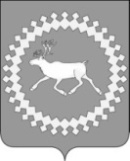 Администрациямуниципального района«Ижемский»ПРОЕКТ НПА О внесении изменений в постановление администрации муниципальногорайона «Ижемский» от 30 декабря 2014 года № 1263 «Об утверждении муниципальной программы муниципального образования муниципального района «Ижемский» «Развитие транспортной системы»Объемы финансирования программыОбщий объем финансирования Программы на период 2015-2020 годы предусматривается в размере  222131,4 тыс. руб.:2015 год -  21877,7 тыс. руб.;2016 год -  32433,3 тыс. руб.;2017 год -  34192,1 тыс. руб.;2018 год -  117623,3 тыс. руб.;2019 год -  10114,0 тыс. руб.;2020 год -    5891,0 тыс. руб.В том числе средства бюджета муниципального образования муниципального района «Ижемский» – 128651,7 тыс. руб., в том числе по годам:2015 год -  7503,8   тыс. руб.;2016 год -  18375,3 тыс. руб.;2017 год -   16960,6 тыс. руб.;2018 год -   74768,2 тыс. руб.;2019 год -   10114,0 тыс. руб.;2020 год –     5891,0 тыс. руб.средства республиканского бюджета Республики Коми -  88548,5 тыс. руб., в том числе по годам:2015 год -  14373,9 тыс. руб.;2016 год -  14058,0 тыс. руб.;2017 год -  17231,5 тыс. руб.;2018 год -  42855,1 тыс. руб.;2019 год -          0,0 тыс. руб.;2020 год –         0,0 тыс. руб.Объемы финансированияподпрограммыОбщий объем финансирования Подпрограммы на период 2015-2020 гг.  предусматривается в размере 191515,6  тыс. руб.:в том числе средства бюджета муниципального образования муниципального района «Ижемский»  114583,6 тыс. руб., в т.ч. по годам:2015 год -     3276,9 тыс. руб.;2016 год -   15092,9 тыс. руб.;2017 год -   13654,9 тыс. руб.;2018 год -   70072,9 тыс. руб.;2019 год -     6647,0 тыс. руб.2020 год -   5839,0  тыс. руб.средства республиканского бюджета Республики Коми -  76932,0 тыс. руб., в том числе по годам:2015 год -  10169,9 тыс.руб.;2016 год -  11564,4 тыс. руб.;2017 год -  12342,6 тыс. руб.;2018 год -  42855,1 тыс. руб.;2019 год -         0,0 тыс. руб.;2020 год -         0,0 тыс. руб.Объемы финансированияподпрограммыОбщий объем финансирования подпрограммы на период 2015 - 2020 гг. составит 26274,0 тыс. рублей, в том числе:средства бюджета муниципального образования муниципального района «Ижемский» 14687,6 тыс. руб., в т.ч. по годам:2015 год – 3834,0 тыс. руб.;2016 год – 1577,4 тыс. руб.;2017 год – 2358,8 тыс. руб.;2018 год – 3497,4 тыс. руб.;2019 год – 3420,0 тыс. руб.;2020 год –       0,0 тыс. руб.средства республиканского бюджета Республики Коми 11586,4 тыс. руб.вт.ч. по годам:2015 год – 4204,0 тыс. руб.;2016 год -  2493,6 тыс. руб.;2017 год -  4888,8 тыс. руб.;2018 год -        0,0 тыс. руб.;2019 год -        0,0 тыс. руб.;2020 год -        0,0 тыс. руб.Объемы финансирования        подпрограммыОбщий объем финансирования подпрограммы на период 2015-2020 гг. составит  4341,8 тыс. руб., в том числе:средства бюджета муниципального образования муниципального района «Ижемский» 4341,8 тыс. руб., в т.ч. по годам:2015 год -     392,9 тыс. руб.2016 год -   1705,0 тыс. руб.;   2017 год -     947,0 тыс. руб.;2018 год -    1197,9 тыс. руб.;2019 год -       47,0 тыс. руб.;2020 год -       52,0 тыс. руб.СтатусНаименование муниципальной программы, подпрограммы муниципальной программы, ведомственной целевой программы, основного мероприятияОтветственный исполнитель, соисполнители, Расходы (тыс. руб.), годыРасходы (тыс. руб.), годыРасходы (тыс. руб.), годыРасходы (тыс. руб.), годыРасходы (тыс. руб.), годыРасходы (тыс. руб.), годыСтатусНаименование муниципальной программы, подпрограммы муниципальной программы, ведомственной целевой программы, основного мероприятияОтветственный исполнитель, соисполнители, всего2015год2016год2017год2018год2019год2020год12345678910Муниципальная программа«Развитие транспортной системы»222131,421877,732433,334192,1117623,310114,05891,0Подпрограмма 1.Развитие транспортной инфраструктуры и дорожного хозяйстваВсего191515,613446,826657,325997,5112928,06647,05839,0Основное 
мероприятие 1.1.1Обеспечение содержания, ремонта и капитального ремонта автомобильных дорог общего пользования местного значения и улично-дорожной сетиОтдел территориального развития и коммунального хозяйства администрации муниципального района «Ижемский»49479,35437,115841,99619,68662,34863,25055,2Основное 
мероприятие 1.1.2Оборудование и содержание ледовых переправ и зимних автомобильных дорог общего пользования местного значенияОтдел территориального развития и коммунального хозяйства администрации муниципального района «Ижемский»36417,07682,28938,19423,49605,7383,8383,8Основное 
мероприятие 1.1.3Содержание элементов наплавного моста Отдел территориального развития и коммунального хозяйства администрации муниципального района «Ижемский»4456,80,01335,81121,01000,01000,00,0Основное 
мероприятие 1.1.4Реализация народных проектов в сфере дорожной деятельностиОтдел территориального развития и коммунального хозяйства администрации муниципального района «Ижемский»334,00,00,0334,00,00,00,0Основное мероприятие 1.1.5Устройство наплавного мостаОтдел территориального развития и коммунального хозяйства администрации муниципального района «Ижемский»90000,00,00,00,090000,00,00,0Основное 
мероприятие 1.2.1Проведение работ по технической инвентаризации и государственной регистрации прав на автомобильные дороги общего пользования  местного значения и внесение сведений о них в государственный кадастр недвижимостиОтдел по управлению земельными ресурсами и муниципальным имуществом муниципального района «Ижемский»2829,0327,5541,5500,0660,0400,0400,0Основное 
мероприятие 1.2.2Проведение ремонта улично-дорожной сетиОтдел территориального развития и коммунального хозяйства администрации муниципального района «Ижемский»4999,50,00,04999,50,00,00,0Основное 
мероприятие 1.2.3Приобретение оборудования, техники и другого имущества, необходимого для осуществления дорожной деятельностиОтдел по управлению земельными ресурсами и муниципальным имуществом муниципального района «Ижемский»3000,00,00,00,03000,00,00,0Подпрограммы 2. «Организация транспортного обслуживания населения на   территории  муниципального района «Ижемский»Всего 26274,08038,04071,07247,63497,43420,00,0Основное 
мероприятие 2.1.1Организация осуществления перевозок пассажиров и багажа автомобильным транспортомОтдел экономического анализа и прогнозирования администрации муниципального района «Ижемский»13588,63607,01371,92192,33247,43170,00,0Основное 
мероприятие 2.1.2Организация осуществления перевозок пассажиров и багажа водным транспортомОтдел экономического анализа и прогнозирования администрации муниципального района «Ижемский»12685,44431,02699,15055,3250,0250,00,0Подпрограмма 3.«Повышение безопасности дорожного движения на территории муниципального района «Ижемский»Всего 4341,8392,91705,0947,01197,947,052,0Основное 
мероприятие 3.2.1Проведение районных соревнований юных инспекторов движения «Безопасное колесо» среди учащихся школ муниципального района «Ижемский»Управление   образования администрации муниципального района «Ижемский»194,545,050,523,523,523,528,5Основное 
мероприятие 3.2.7Обеспечение участия команды учащихся школ муниципального района «Ижемский» на республиканских соревнованиях «Безопасное колесо» Управление  образования администрации муниципального района «Ижемский»159,220,444,823,523,523,523,5Основное 
мероприятие 3.3.1Обеспечение обустройства и содержания технических средств организации дорожного движения на автомобильных дорогах общего пользования местного значения, улицах, проездах Отдел территориального развития и коммунального хозяйства администрации муниципального района «Ижемский»3038,1327,51159,7400,01150,90,00,0Основное мероприятие 3.3.2Обеспечение обустройства и установки автобусных павильонов на автомобильных дорогах общего пользования местного значенияОтдел территориального развития и коммунального хозяйства администрации муниципального района «Ижемский»950,00,0450,0500,00,00,00,0СтатусНаименование муниципальной программы, подпрограммы муниципальной программы, ведомственной целевой программы, основного мероприятияИсточник финансирования Оценка расходов 
(тыс. руб.), годыОценка расходов 
(тыс. руб.), годыОценка расходов 
(тыс. руб.), годыОценка расходов 
(тыс. руб.), годыОценка расходов 
(тыс. руб.), годыОценка расходов 
(тыс. руб.), годыСтатусНаименование муниципальной программы, подпрограммы муниципальной программы, ведомственной целевой программы, основного мероприятияИсточник финансирования 2015 год2016 год2017 год2018 год2019 год2020 год123456789Муниципальная программаРазвитие транспортной системыВсего в том числе:21877,732433,334192,1117623,310114,05891,0Муниципальная программаРазвитие транспортной системыфедеральный бюджетМуниципальная программаРазвитие транспортной системыреспубликанский бюджет Республики Коми14373,914058,017231,542855,10,000,00Муниципальная программаРазвитие транспортной системыбюджет муниципального района «Ижемский»*7503,818375,316960,674768,210114,05891,0Муниципальная программаРазвитие транспортной системыбюджет сельских поселений**Муниципальная программаРазвитие транспортной системыгосударственные внебюджетные фондыМуниципальная программаРазвитие транспортной системыюридические лица***Муниципальная программаРазвитие транспортной системысредства от приносящей доход деятельностиПодпрограмма 1.Развитие транспортной инфраструктуры и дорожного хозяйстваВсего в том числе:13446,826657,325997,5112928,06647,05839,0Подпрограмма 1.Развитие транспортной инфраструктуры и дорожного хозяйствафедеральный бюджетПодпрограмма 1.Развитие транспортной инфраструктуры и дорожного хозяйствареспубликанский бюджет Республики Коми10169,911564,412342,642855,10,000,00Подпрограмма 1.Развитие транспортной инфраструктуры и дорожного хозяйствабюджет муниципального района «Ижемский»*3276,915092,913654,970072,96647,05839,0Подпрограмма 1.Развитие транспортной инфраструктуры и дорожного хозяйствабюджет сельских поселений**Подпрограмма 1.Развитие транспортной инфраструктуры и дорожного хозяйствагосударственные внебюджетные фондыПодпрограмма 1.Развитие транспортной инфраструктуры и дорожного хозяйстваюридические лица***Подпрограмма 1.Развитие транспортной инфраструктуры и дорожного хозяйствасредства от приносящей доход деятельностиОсновное 
мероприятие 1.1.1Обеспечение содержания, ремонта и капитального ремонта автомобильных дорог общего пользования местного значения и улично-дорожной сетиВсего в том числе:5437,115841,99619,68662,34863,25055,2Основное 
мероприятие 1.1.1Обеспечение содержания, ремонта и капитального ремонта автомобильных дорог общего пользования местного значения и улично-дорожной сетифедеральный бюджетОсновное 
мероприятие 1.1.1Обеспечение содержания, ремонта и капитального ремонта автомобильных дорог общего пользования местного значения и улично-дорожной сетиреспубликанский бюджет Республики Коми2871,83028,53076,23633,20,00,0Основное 
мероприятие 1.1.1Обеспечение содержания, ремонта и капитального ремонта автомобильных дорог общего пользования местного значения и улично-дорожной сетибюджет муниципального района «Ижемский»*2565,312813,46543,45029,14863,25055,2Основное 
мероприятие 1.1.1Обеспечение содержания, ремонта и капитального ремонта автомобильных дорог общего пользования местного значения и улично-дорожной сетибюджет сельских поселений**Основное 
мероприятие 1.1.1Обеспечение содержания, ремонта и капитального ремонта автомобильных дорог общего пользования местного значения и улично-дорожной сетигосударственные внебюджетные фондыОсновное 
мероприятие 1.1.1Обеспечение содержания, ремонта и капитального ремонта автомобильных дорог общего пользования местного значения и улично-дорожной сетиюридические лица***Основное 
мероприятие 1.1.1Обеспечение содержания, ремонта и капитального ремонта автомобильных дорог общего пользования местного значения и улично-дорожной сетисредства от приносящей доход деятельностиОсновное 
мероприятие 1.1.2Оборудование и содержание ледовых переправ и зимних автомобильных дорог общего пользования местного значенияВсего в том числе:7682,28938,19423,49605,7383,8383,8Основное 
мероприятие 1.1.2Оборудование и содержание ледовых переправ и зимних автомобильных дорог общего пользования местного значенияфедеральный бюджетОсновное 
мероприятие 1.1.2Оборудование и содержание ледовых переправ и зимних автомобильных дорог общего пользования местного значенияреспубликанский бюджет Республики Коми7298,18535,78966,49221,90,00,0Основное 
мероприятие 1.1.2Оборудование и содержание ледовых переправ и зимних автомобильных дорог общего пользования местного значениябюджет муниципального района «Ижемский»*384,1402,4457,0383,8383,8383,8Основное 
мероприятие 1.1.2Оборудование и содержание ледовых переправ и зимних автомобильных дорог общего пользования местного значениябюджет сельских поселений**Основное 
мероприятие 1.1.2Оборудование и содержание ледовых переправ и зимних автомобильных дорог общего пользования местного значениягосударственные внебюджетные фондыОсновное 
мероприятие 1.1.2Оборудование и содержание ледовых переправ и зимних автомобильных дорог общего пользования местного значенияюридические лица***Основное 
мероприятие 1.1.2Оборудование и содержание ледовых переправ и зимних автомобильных дорог общего пользования местного значениясредства от приносящей доход деятельностиОсновное мероприятие 1.1.3Содержание элементов наплавного мостаВсего в том числе:0,01335,81121,01000,01000,00,00Основное мероприятие 1.1.3Содержание элементов наплавного мостафедеральный бюджетОсновное мероприятие 1.1.3Содержание элементов наплавного мостареспубликанский бюджет Республики КомиОсновное мероприятие 1.1.3Содержание элементов наплавного мостабюджет муниципального района «Ижемский»*0,01335,81121,01000,01000,00,0Основное мероприятие 1.1.3Содержание элементов наплавного мостабюджет сельских поселений**Основное мероприятие 1.1.3Содержание элементов наплавного мостагосударственные внебюджетные фондыОсновное мероприятие 1.1.3Содержание элементов наплавного мостаюридические лица***Основное мероприятие 1.1.3Содержание элементов наплавного мостасредства от приносящей доход деятельностиОсновное 
мероприятие 1.1.4Реализация народных проектов в сфере дорожной деятельностиВсего в том числе:0,00,0334,00,00,00,0Основное 
мероприятие 1.1.4Реализация народных проектов в сфере дорожной деятельностифедеральный бюджетОсновное 
мероприятие 1.1.4Реализация народных проектов в сфере дорожной деятельностиреспубликанский бюджет Республики Коми0,00,0300,00,00,00,0Основное 
мероприятие 1.1.4Реализация народных проектов в сфере дорожной деятельностибюджет муниципального района «Ижемский»*0,00,034,00,00,00,0Основное 
мероприятие 1.1.4Реализация народных проектов в сфере дорожной деятельностибюджет сельских поселений**Основное 
мероприятие 1.1.4Реализация народных проектов в сфере дорожной деятельностигосударственные внебюджетные фондыОсновное 
мероприятие 1.1.4Реализация народных проектов в сфере дорожной деятельностиюридические лица***Основное 
мероприятие 1.1.4Реализация народных проектов в сфере дорожной деятельностисредства от приносящей доход деятельностиОсновное мероприятие 1.1.5Устройство наплавного моста Всего в том числе:0,00,00,090000,00,00,0Основное мероприятие 1.1.5Устройство наплавного моста федеральный бюджетОсновное мероприятие 1.1.5Устройство наплавного моста республиканский бюджет Республики Коми0,00,00,030000,00,00,0Основное мероприятие 1.1.5Устройство наплавного моста бюджет муниципального района «Ижемский»*0,00,00,060000,00,00,0Основное мероприятие 1.1.5Устройство наплавного моста бюджет сельских поселений**Основное мероприятие 1.1.5Устройство наплавного моста государственные внебюджетные фондыОсновное мероприятие 1.1.5Устройство наплавного моста юридические лица***Основное мероприятие 1.1.5Устройство наплавного моста средства от приносящей доход деятельностиОсновное 
мероприятие 1.2.1Проведение работ по технической инвентаризации и государственной регистрации прав на автомобильные дороги общего пользования  местного значения и внесение сведений о них в государственный кадастр недвижимостиВсего в том числе:327,5541,5500,0660,0400,0400,0Основное 
мероприятие 1.2.1Проведение работ по технической инвентаризации и государственной регистрации прав на автомобильные дороги общего пользования  местного значения и внесение сведений о них в государственный кадастр недвижимостифедеральный бюджетОсновное 
мероприятие 1.2.1Проведение работ по технической инвентаризации и государственной регистрации прав на автомобильные дороги общего пользования  местного значения и внесение сведений о них в государственный кадастр недвижимостиреспубликанский бюджет Республики КомиОсновное 
мероприятие 1.2.1Проведение работ по технической инвентаризации и государственной регистрации прав на автомобильные дороги общего пользования  местного значения и внесение сведений о них в государственный кадастр недвижимостибюджет муниципального района «Ижемский»*327,5541,5500,0660,0400,0400,0Основное 
мероприятие 1.2.1Проведение работ по технической инвентаризации и государственной регистрации прав на автомобильные дороги общего пользования  местного значения и внесение сведений о них в государственный кадастр недвижимостибюджет сельских поселений**Основное 
мероприятие 1.2.1Проведение работ по технической инвентаризации и государственной регистрации прав на автомобильные дороги общего пользования  местного значения и внесение сведений о них в государственный кадастр недвижимостигосударственные внебюджетные фондыОсновное 
мероприятие 1.2.1Проведение работ по технической инвентаризации и государственной регистрации прав на автомобильные дороги общего пользования  местного значения и внесение сведений о них в государственный кадастр недвижимостиюридические лица***Основное 
мероприятие 1.2.1Проведение работ по технической инвентаризации и государственной регистрации прав на автомобильные дороги общего пользования  местного значения и внесение сведений о них в государственный кадастр недвижимостисредства от приносящей доход деятельностиОсновное 
мероприятие 1.2.2Проведение ремонта улично-дорожной сетиВсего в том числе:0,00,04999,50,00,00,0Основное 
мероприятие 1.2.2Проведение ремонта улично-дорожной сетифедеральный бюджетОсновное 
мероприятие 1.2.2Проведение ремонта улично-дорожной сетиреспубликанский бюджет Республики КомиОсновное 
мероприятие 1.2.2Проведение ремонта улично-дорожной сетибюджет муниципального района «Ижемский»*0,00,04999,50,00,00,0Основное 
мероприятие 1.2.2Проведение ремонта улично-дорожной сетибюджет сельских поселений**Основное 
мероприятие 1.2.2Проведение ремонта улично-дорожной сетигосударственные внебюджетные фондыОсновное 
мероприятие 1.2.2Проведение ремонта улично-дорожной сетиюридические лица***Основное 
мероприятие 1.2.2Проведение ремонта улично-дорожной сетисредства от приносящей доход деятельностиОсновное           мероприятие 1.2.3Приобретение оборудования, техники и другого  имущества, необходимого для осуществления дорожной деятельности Всего в том числе:0,00,00,03000,00,00,0Основное           мероприятие 1.2.3Приобретение оборудования, техники и другого  имущества, необходимого для осуществления дорожной деятельности федеральный бюджетОсновное           мероприятие 1.2.3Приобретение оборудования, техники и другого  имущества, необходимого для осуществления дорожной деятельности республиканский бюджет Республики КомиОсновное           мероприятие 1.2.3Приобретение оборудования, техники и другого  имущества, необходимого для осуществления дорожной деятельности бюджет муниципального района «Ижемский»*0,00,00,03000,00,00,0Основное           мероприятие 1.2.3Приобретение оборудования, техники и другого  имущества, необходимого для осуществления дорожной деятельности бюджет сельских поселений**государственные внебюджетные фондыюридические лица***средства от приносящей доход деятельностиПодпрограмма 2. Организация транспортного обслуживания населения на   территории  муниципального района «Ижемский»Всего в том числе:8038,04071,07247,63497,43420,00,0Подпрограмма 2. Организация транспортного обслуживания населения на   территории  муниципального района «Ижемский»федеральный бюджетПодпрограмма 2. Организация транспортного обслуживания населения на   территории  муниципального района «Ижемский»республиканский бюджет Республики Коми4204,02493,64888,80,00,00,0Подпрограмма 2. Организация транспортного обслуживания населения на   территории  муниципального района «Ижемский»бюджет муниципального района «Ижемский»*3834,01577,42358,83497,43420,00,0Подпрограмма 2. Организация транспортного обслуживания населения на   территории  муниципального района «Ижемский»бюджет сельских поселений**Подпрограмма 2. Организация транспортного обслуживания населения на   территории  муниципального района «Ижемский»государственные внебюджетные фондыПодпрограмма 2. Организация транспортного обслуживания населения на   территории  муниципального района «Ижемский»юридические лица***Подпрограмма 2. Организация транспортного обслуживания населения на   территории  муниципального района «Ижемский»средства от приносящей доход деятельностиОсновное 
мероприятие 2.1.1Организация осуществления перевозок пассажиров и багажа автомобильным транспортомВсего в том числе:3607,01371,92192,33247,43170,00,0Основное 
мероприятие 2.1.1Организация осуществления перевозок пассажиров и багажа автомобильным транспортомфедеральный бюджетОсновное 
мероприятие 2.1.1Организация осуществления перевозок пассажиров и багажа автомобильным транспортомреспубликанский бюджет Республики КомиОсновное 
мероприятие 2.1.1Организация осуществления перевозок пассажиров и багажа автомобильным транспортомбюджет муниципального района «Ижемский»*3607,01371,92192,33247,43170,00,0Основное 
мероприятие 2.1.1Организация осуществления перевозок пассажиров и багажа автомобильным транспортомбюджет сельских поселений**Основное 
мероприятие 2.1.1Организация осуществления перевозок пассажиров и багажа автомобильным транспортомгосударственные внебюджетные фондыОсновное 
мероприятие 2.1.1Организация осуществления перевозок пассажиров и багажа автомобильным транспортомюридические лица***Основное 
мероприятие 2.1.1Организация осуществления перевозок пассажиров и багажа автомобильным транспортомсредства от приносящей доход деятельностиОсновное 
мероприятие 2.1.2Организация осуществления перевозок пассажиров и багажа водным транспортомВсего в том числе:4431,02699,15055,3250,0250,00,0Основное 
мероприятие 2.1.2Организация осуществления перевозок пассажиров и багажа водным транспортомфедеральный бюджетОсновное 
мероприятие 2.1.2Организация осуществления перевозок пассажиров и багажа водным транспортомреспубликанский бюджет Республики Коми4204,02493,64888,80,00,00,0Основное 
мероприятие 2.1.2Организация осуществления перевозок пассажиров и багажа водным транспортомбюджет муниципального района «Ижемский»*227,0  205,5166,5250,0250,00,0Основное 
мероприятие 2.1.2Организация осуществления перевозок пассажиров и багажа водным транспортомбюджет сельских поселений**Основное 
мероприятие 2.1.2Организация осуществления перевозок пассажиров и багажа водным транспортомгосударственные внебюджетные фондыОсновное 
мероприятие 2.1.2Организация осуществления перевозок пассажиров и багажа водным транспортомюридические лица***Основное 
мероприятие 2.1.2Организация осуществления перевозок пассажиров и багажа водным транспортомсредства от приносящей доход деятельностиПодпрограмма 3.Повышение безопасности дорожного движения на территории муниципального района «Ижемский»Всего в том числе:392,91705,0947,01197,947,052,0Подпрограмма 3.Повышение безопасности дорожного движения на территории муниципального района «Ижемский»федеральный бюджетПодпрограмма 3.Повышение безопасности дорожного движения на территории муниципального района «Ижемский»республиканский бюджет Республики КомиПодпрограмма 3.Повышение безопасности дорожного движения на территории муниципального района «Ижемский»бюджет муниципального района «Ижемский»*392,91705,0947,01197,947,052,0Подпрограмма 3.Повышение безопасности дорожного движения на территории муниципального района «Ижемский»бюджет сельских поселений**Подпрограмма 3.Повышение безопасности дорожного движения на территории муниципального района «Ижемский»государственные внебюджетные фондыПодпрограмма 3.Повышение безопасности дорожного движения на территории муниципального района «Ижемский»юридические лица***Подпрограмма 3.Повышение безопасности дорожного движения на территории муниципального района «Ижемский»средства от приносящей доход деятельностиОсновное 
мероприятие 3.2.1Проведение районных соревнований юных инспекторов движения «Безопасное колесо» среди учащихся школ муниципального района «Ижемский»Всего в том числе:45,050,523,523,523,528,5Основное 
мероприятие 3.2.1Проведение районных соревнований юных инспекторов движения «Безопасное колесо» среди учащихся школ муниципального района «Ижемский»федеральный бюджетОсновное 
мероприятие 3.2.1Проведение районных соревнований юных инспекторов движения «Безопасное колесо» среди учащихся школ муниципального района «Ижемский»республиканский бюджет Республики КомиОсновное 
мероприятие 3.2.1Проведение районных соревнований юных инспекторов движения «Безопасное колесо» среди учащихся школ муниципального района «Ижемский»бюджет муниципального района «Ижемский»*45,050,523,523,523,528,5Основное 
мероприятие 3.2.1Проведение районных соревнований юных инспекторов движения «Безопасное колесо» среди учащихся школ муниципального района «Ижемский»бюджет сельских поселений**Основное 
мероприятие 3.2.1Проведение районных соревнований юных инспекторов движения «Безопасное колесо» среди учащихся школ муниципального района «Ижемский»государственные внебюджетные фондыОсновное 
мероприятие 3.2.1Проведение районных соревнований юных инспекторов движения «Безопасное колесо» среди учащихся школ муниципального района «Ижемский»юридические лица***Основное 
мероприятие 3.2.1Проведение районных соревнований юных инспекторов движения «Безопасное колесо» среди учащихся школ муниципального района «Ижемский»средства от приносящей доход деятельностиОсновное 
мероприятие 3.2.7Обеспечение участия команды учащихся школ муниципального района «Ижемский» на республиканских соревнованиях «Безопасное колесо»Всего в том числе:20,444,823,523,523,523,5Основное 
мероприятие 3.2.7Обеспечение участия команды учащихся школ муниципального района «Ижемский» на республиканских соревнованиях «Безопасное колесо»федеральный бюджетОсновное 
мероприятие 3.2.7Обеспечение участия команды учащихся школ муниципального района «Ижемский» на республиканских соревнованиях «Безопасное колесо»республиканский бюджет Республики КомиОсновное 
мероприятие 3.2.7Обеспечение участия команды учащихся школ муниципального района «Ижемский» на республиканских соревнованиях «Безопасное колесо»бюджет муниципального района «Ижемский»*20,444,823,523,523,523,5Основное 
мероприятие 3.2.7Обеспечение участия команды учащихся школ муниципального района «Ижемский» на республиканских соревнованиях «Безопасное колесо»бюджет сельских поселений**Основное 
мероприятие 3.2.7Обеспечение участия команды учащихся школ муниципального района «Ижемский» на республиканских соревнованиях «Безопасное колесо»государственные внебюджетные фондыОсновное 
мероприятие 3.2.7Обеспечение участия команды учащихся школ муниципального района «Ижемский» на республиканских соревнованиях «Безопасное колесо»юридические лица***Основное 
мероприятие 3.2.7Обеспечение участия команды учащихся школ муниципального района «Ижемский» на республиканских соревнованиях «Безопасное колесо»средства от приносящей доход деятельностиОсновное 
мероприятие 3.3.1Обеспечение обустройства и содержания технических средств организации дорожного движения на автомобильных дорогах общего пользования местного значения, улицах, проездахВсего в том числе:327,51159,7400,01150,90,00,0Основное 
мероприятие 3.3.1Обеспечение обустройства и содержания технических средств организации дорожного движения на автомобильных дорогах общего пользования местного значения, улицах, проездахфедеральный бюджетОсновное 
мероприятие 3.3.1Обеспечение обустройства и содержания технических средств организации дорожного движения на автомобильных дорогах общего пользования местного значения, улицах, проездахреспубликанский бюджет Республики КомиОсновное 
мероприятие 3.3.1Обеспечение обустройства и содержания технических средств организации дорожного движения на автомобильных дорогах общего пользования местного значения, улицах, проездахбюджет муниципального района «Ижемский»*327,51159,7400,01150,90,00,0Основное 
мероприятие 3.3.1Обеспечение обустройства и содержания технических средств организации дорожного движения на автомобильных дорогах общего пользования местного значения, улицах, проездахбюджет сельских поселений**Основное 
мероприятие 3.3.1Обеспечение обустройства и содержания технических средств организации дорожного движения на автомобильных дорогах общего пользования местного значения, улицах, проездахгосударственные внебюджетные фондыОсновное 
мероприятие 3.3.1Обеспечение обустройства и содержания технических средств организации дорожного движения на автомобильных дорогах общего пользования местного значения, улицах, проездахюридические лица***Основное 
мероприятие 3.3.1Обеспечение обустройства и содержания технических средств организации дорожного движения на автомобильных дорогах общего пользования местного значения, улицах, проездахсредства от приносящей доход деятельностиОсновное 
мероприятие 3.3.2Обеспечение обустройства и установки автобусных павильонов на автомобильных дорогах общего пользования местного значения Всего в том числе:0,0450,0500,00,00,00,0Основное 
мероприятие 3.3.2Обеспечение обустройства и установки автобусных павильонов на автомобильных дорогах общего пользования местного значения федеральный бюджетОсновное 
мероприятие 3.3.2Обеспечение обустройства и установки автобусных павильонов на автомобильных дорогах общего пользования местного значения республиканский бюджет Республики КомиОсновное 
мероприятие 3.3.2Обеспечение обустройства и установки автобусных павильонов на автомобильных дорогах общего пользования местного значения бюджет муниципального района «Ижемский»*0,0450,0500,00,00,00,0Основное 
мероприятие 3.3.2Обеспечение обустройства и установки автобусных павильонов на автомобильных дорогах общего пользования местного значения бюджет сельских поселений**Основное 
мероприятие 3.3.2Обеспечение обустройства и установки автобусных павильонов на автомобильных дорогах общего пользования местного значения государственные внебюджетные фондыОсновное 
мероприятие 3.3.2Обеспечение обустройства и установки автобусных павильонов на автомобильных дорогах общего пользования местного значения юридические лица***Основное 
мероприятие 3.3.2Обеспечение обустройства и установки автобусных павильонов на автомобильных дорогах общего пользования местного значения средства от приносящей доход деятельностис. Ижма                                                                                               «___» __________ 201__ г.АдминистрацияЮридический адрес: 169460,Республика Коми, Ижемский район, с. Ижма, ул. Советская, д.45Банковские реквизиты:л/сБИКИНН/КППОКТМОКБКРуководитель администрации муниципального района «Ижемский»___________(Л.И. Терентьева)«__» ________________ 20 ___ годаПоселениеЮридический адрес:Банковские реквизиты:Глава сельского поселения «__________»__________ (____________________)«__»___________________ 20__ года N п/пНаименование,адрес объектаПротяженность, км     (кв. м)                 Объем расходов                       Объем расходов                       Объем расходов           Общий объем    Бюджет     муниципального района «Ижемский»(дорожный фонд) Бюджет  поселенияЗАЯВКАЗАЯВКАЗАЯВКАЗАЯВКАЗАЯВКАЗАЯВКАЗАЯВКАЗАЯВКАЗАЯВКАЗАЯВКАЗАЯВКАЗАЯВКАЗАЯВКАЗАЯВКАЗАЯВКАЗАЯВКАЗАЯВКАЗАЯВКАЗАЯВКАЗАЯВКАЗАЯВКАЗАЯВКАЗАЯВКАЗАЯВКАЗАЯВКАЗАЯВКААдминистрации муниципального образования сельского поселения_______________________
на предоставление из дорожного фонда муниципального района «Ижемский» иных межбюджетных трансфертов в форме субсидии на софинансирование мероприятия по капитальному ремонту и ремонту дворовых территорий многоквартирных домов, проездов к дворовым территориям многоквартирных домовАдминистрации муниципального образования сельского поселения_______________________
на предоставление из дорожного фонда муниципального района «Ижемский» иных межбюджетных трансфертов в форме субсидии на софинансирование мероприятия по капитальному ремонту и ремонту дворовых территорий многоквартирных домов, проездов к дворовым территориям многоквартирных домовАдминистрации муниципального образования сельского поселения_______________________
на предоставление из дорожного фонда муниципального района «Ижемский» иных межбюджетных трансфертов в форме субсидии на софинансирование мероприятия по капитальному ремонту и ремонту дворовых территорий многоквартирных домов, проездов к дворовым территориям многоквартирных домовАдминистрации муниципального образования сельского поселения_______________________
на предоставление из дорожного фонда муниципального района «Ижемский» иных межбюджетных трансфертов в форме субсидии на софинансирование мероприятия по капитальному ремонту и ремонту дворовых территорий многоквартирных домов, проездов к дворовым территориям многоквартирных домовАдминистрации муниципального образования сельского поселения_______________________
на предоставление из дорожного фонда муниципального района «Ижемский» иных межбюджетных трансфертов в форме субсидии на софинансирование мероприятия по капитальному ремонту и ремонту дворовых территорий многоквартирных домов, проездов к дворовым территориям многоквартирных домовАдминистрации муниципального образования сельского поселения_______________________
на предоставление из дорожного фонда муниципального района «Ижемский» иных межбюджетных трансфертов в форме субсидии на софинансирование мероприятия по капитальному ремонту и ремонту дворовых территорий многоквартирных домов, проездов к дворовым территориям многоквартирных домовАдминистрации муниципального образования сельского поселения_______________________
на предоставление из дорожного фонда муниципального района «Ижемский» иных межбюджетных трансфертов в форме субсидии на софинансирование мероприятия по капитальному ремонту и ремонту дворовых территорий многоквартирных домов, проездов к дворовым территориям многоквартирных домовАдминистрации муниципального образования сельского поселения_______________________
на предоставление из дорожного фонда муниципального района «Ижемский» иных межбюджетных трансфертов в форме субсидии на софинансирование мероприятия по капитальному ремонту и ремонту дворовых территорий многоквартирных домов, проездов к дворовым территориям многоквартирных домовАдминистрации муниципального образования сельского поселения_______________________
на предоставление из дорожного фонда муниципального района «Ижемский» иных межбюджетных трансфертов в форме субсидии на софинансирование мероприятия по капитальному ремонту и ремонту дворовых территорий многоквартирных домов, проездов к дворовым территориям многоквартирных домовАдминистрации муниципального образования сельского поселения_______________________
на предоставление из дорожного фонда муниципального района «Ижемский» иных межбюджетных трансфертов в форме субсидии на софинансирование мероприятия по капитальному ремонту и ремонту дворовых территорий многоквартирных домов, проездов к дворовым территориям многоквартирных домовАдминистрации муниципального образования сельского поселения_______________________
на предоставление из дорожного фонда муниципального района «Ижемский» иных межбюджетных трансфертов в форме субсидии на софинансирование мероприятия по капитальному ремонту и ремонту дворовых территорий многоквартирных домов, проездов к дворовым территориям многоквартирных домовАдминистрации муниципального образования сельского поселения_______________________
на предоставление из дорожного фонда муниципального района «Ижемский» иных межбюджетных трансфертов в форме субсидии на софинансирование мероприятия по капитальному ремонту и ремонту дворовых территорий многоквартирных домов, проездов к дворовым территориям многоквартирных домовАдминистрации муниципального образования сельского поселения_______________________
на предоставление из дорожного фонда муниципального района «Ижемский» иных межбюджетных трансфертов в форме субсидии на софинансирование мероприятия по капитальному ремонту и ремонту дворовых территорий многоквартирных домов, проездов к дворовым территориям многоквартирных домовАдминистрации муниципального образования сельского поселения_______________________
на предоставление из дорожного фонда муниципального района «Ижемский» иных межбюджетных трансфертов в форме субсидии на софинансирование мероприятия по капитальному ремонту и ремонту дворовых территорий многоквартирных домов, проездов к дворовым территориям многоквартирных домовАдминистрации муниципального образования сельского поселения_______________________
на предоставление из дорожного фонда муниципального района «Ижемский» иных межбюджетных трансфертов в форме субсидии на софинансирование мероприятия по капитальному ремонту и ремонту дворовых территорий многоквартирных домов, проездов к дворовым территориям многоквартирных домовАдминистрации муниципального образования сельского поселения_______________________
на предоставление из дорожного фонда муниципального района «Ижемский» иных межбюджетных трансфертов в форме субсидии на софинансирование мероприятия по капитальному ремонту и ремонту дворовых территорий многоквартирных домов, проездов к дворовым территориям многоквартирных домовАдминистрации муниципального образования сельского поселения_______________________
на предоставление из дорожного фонда муниципального района «Ижемский» иных межбюджетных трансфертов в форме субсидии на софинансирование мероприятия по капитальному ремонту и ремонту дворовых территорий многоквартирных домов, проездов к дворовым территориям многоквартирных домовАдминистрации муниципального образования сельского поселения_______________________
на предоставление из дорожного фонда муниципального района «Ижемский» иных межбюджетных трансфертов в форме субсидии на софинансирование мероприятия по капитальному ремонту и ремонту дворовых территорий многоквартирных домов, проездов к дворовым территориям многоквартирных домовАдминистрации муниципального образования сельского поселения_______________________
на предоставление из дорожного фонда муниципального района «Ижемский» иных межбюджетных трансфертов в форме субсидии на софинансирование мероприятия по капитальному ремонту и ремонту дворовых территорий многоквартирных домов, проездов к дворовым территориям многоквартирных домовАдминистрации муниципального образования сельского поселения_______________________
на предоставление из дорожного фонда муниципального района «Ижемский» иных межбюджетных трансфертов в форме субсидии на софинансирование мероприятия по капитальному ремонту и ремонту дворовых территорий многоквартирных домов, проездов к дворовым территориям многоквартирных домовАдминистрации муниципального образования сельского поселения_______________________
на предоставление из дорожного фонда муниципального района «Ижемский» иных межбюджетных трансфертов в форме субсидии на софинансирование мероприятия по капитальному ремонту и ремонту дворовых территорий многоквартирных домов, проездов к дворовым территориям многоквартирных домовАдминистрации муниципального образования сельского поселения_______________________
на предоставление из дорожного фонда муниципального района «Ижемский» иных межбюджетных трансфертов в форме субсидии на софинансирование мероприятия по капитальному ремонту и ремонту дворовых территорий многоквартирных домов, проездов к дворовым территориям многоквартирных домовАдминистрации муниципального образования сельского поселения_______________________
на предоставление из дорожного фонда муниципального района «Ижемский» иных межбюджетных трансфертов в форме субсидии на софинансирование мероприятия по капитальному ремонту и ремонту дворовых территорий многоквартирных домов, проездов к дворовым территориям многоквартирных домовАдминистрации муниципального образования сельского поселения_______________________
на предоставление из дорожного фонда муниципального района «Ижемский» иных межбюджетных трансфертов в форме субсидии на софинансирование мероприятия по капитальному ремонту и ремонту дворовых территорий многоквартирных домов, проездов к дворовым территориям многоквартирных домовАдминистрации муниципального образования сельского поселения_______________________
на предоставление из дорожного фонда муниципального района «Ижемский» иных межбюджетных трансфертов в форме субсидии на софинансирование мероприятия по капитальному ремонту и ремонту дворовых территорий многоквартирных домов, проездов к дворовым территориям многоквартирных домовАдминистрации муниципального образования сельского поселения_______________________
на предоставление из дорожного фонда муниципального района «Ижемский» иных межбюджетных трансфертов в форме субсидии на софинансирование мероприятия по капитальному ремонту и ремонту дворовых территорий многоквартирных домов, проездов к дворовым территориям многоквартирных домовруб.руб.№, п/пНаименование объектовНаименование объектовОрганизация-исполнитель (номер, дата контракта, (договора)Предусмотрено по контракту на _____ год Предусмотрено по контракту на _____ год Предусмотрено по контракту на _____ год Предусмотрено по контракту на _____ год Предусмотрено по контракту на _____ год Профинансированно по состоянию на __   _______ ______г.Профинансированно по состоянию на __   _______ ______г.Профинансированно по состоянию на __   _______ ______г.Профинансированно по состоянию на __   _______ ______г.Профинансированно по состоянию на __   _______ ______г.Профинансированно по состоянию на __   _______ ______г.Остаток средств по контракту (договору) по состоянию на __   _______ ______г.Остаток средств по контракту (договору) по состоянию на __   _______ ______г.Остаток средств по контракту (договору) по состоянию на __   _______ ______г.Остаток средств по контракту (договору) по состоянию на __   _______ ______г.Остаток средств по контракту (договору) по состоянию на __   _______ ______г.Остаток средств по контракту (договору) по состоянию на __   _______ ______г.Предложения к финансированию за счёт средств субсидий из бюджета МРПредложения к финансированию за счёт средств субсидий из бюджета МРПредложения к финансированию за счёт средств субсидий из бюджета МРПримечаниеПримечание№, п/пНаименование объектовНаименование объектовОрганизация-исполнитель (номер, дата контракта, (договора)ВсегоВсегоЗа счёт бюджета МРЗа счёт бюджета СПЗа счёт бюджета СПВсегоВсегоИз бюджета МР в бюджет СПИз бюджета МР в бюджет СПИз бюджета СПИз бюджета СПВсегоВсегоЗа счёт бюджета МРЗа счёт бюджета МРЗа счёт бюджета СПЗа счёт бюджета СППредложения к финансированию за счёт средств субсидий из бюджета МРПредложения к финансированию за счёт средств субсидий из бюджета МРПредложения к финансированию за счёт средств субсидий из бюджета МРПримечаниеПримечание1223445667788991010111112121313131414ИТОГО:Глава сельского поселения «__________»                                     __________________________                              ____________________________
                                                                                                                      (подпись)                                                        (расшифровка подписи)
М.П.Глава сельского поселения «__________»                                     __________________________                              ____________________________
                                                                                                                      (подпись)                                                        (расшифровка подписи)
М.П.Глава сельского поселения «__________»                                     __________________________                              ____________________________
                                                                                                                      (подпись)                                                        (расшифровка подписи)
М.П.Глава сельского поселения «__________»                                     __________________________                              ____________________________
                                                                                                                      (подпись)                                                        (расшифровка подписи)
М.П.Глава сельского поселения «__________»                                     __________________________                              ____________________________
                                                                                                                      (подпись)                                                        (расшифровка подписи)
М.П.Глава сельского поселения «__________»                                     __________________________                              ____________________________
                                                                                                                      (подпись)                                                        (расшифровка подписи)
М.П.Глава сельского поселения «__________»                                     __________________________                              ____________________________
                                                                                                                      (подпись)                                                        (расшифровка подписи)
М.П.Глава сельского поселения «__________»                                     __________________________                              ____________________________
                                                                                                                      (подпись)                                                        (расшифровка подписи)
М.П.Глава сельского поселения «__________»                                     __________________________                              ____________________________
                                                                                                                      (подпись)                                                        (расшифровка подписи)
М.П.Глава сельского поселения «__________»                                     __________________________                              ____________________________
                                                                                                                      (подпись)                                                        (расшифровка подписи)
М.П.Глава сельского поселения «__________»                                     __________________________                              ____________________________
                                                                                                                      (подпись)                                                        (расшифровка подписи)
М.П.Глава сельского поселения «__________»                                     __________________________                              ____________________________
                                                                                                                      (подпись)                                                        (расшифровка подписи)
М.П.Глава сельского поселения «__________»                                     __________________________                              ____________________________
                                                                                                                      (подпись)                                                        (расшифровка подписи)
М.П.Глава сельского поселения «__________»                                     __________________________                              ____________________________
                                                                                                                      (подпись)                                                        (расшифровка подписи)
М.П.Глава сельского поселения «__________»                                     __________________________                              ____________________________
                                                                                                                      (подпись)                                                        (расшифровка подписи)
М.П.Глава сельского поселения «__________»                                     __________________________                              ____________________________
                                                                                                                      (подпись)                                                        (расшифровка подписи)
М.П.Глава сельского поселения «__________»                                     __________________________                              ____________________________
                                                                                                                      (подпись)                                                        (расшифровка подписи)
М.П.Глава сельского поселения «__________»                                     __________________________                              ____________________________
                                                                                                                      (подпись)                                                        (расшифровка подписи)
М.П.Глава сельского поселения «__________»                                     __________________________                              ____________________________
                                                                                                                      (подпись)                                                        (расшифровка подписи)
М.П.Глава сельского поселения «__________»                                     __________________________                              ____________________________
                                                                                                                      (подпись)                                                        (расшифровка подписи)
М.П.Глава сельского поселения «__________»                                     __________________________                              ____________________________
                                                                                                                      (подпись)                                                        (расшифровка подписи)
М.П.Глава сельского поселения «__________»                                     __________________________                              ____________________________
                                                                                                                      (подпись)                                                        (расшифровка подписи)
М.П.Глава сельского поселения «__________»                                     __________________________                              ____________________________
                                                                                                                      (подпись)                                                        (расшифровка подписи)
М.П.Глава сельского поселения «__________»                                     __________________________                              ____________________________
                                                                                                                      (подпись)                                                        (расшифровка подписи)
М.П.Глава сельского поселения «__________»                                     __________________________                              ____________________________
                                                                                                                      (подпись)                                                        (расшифровка подписи)
М.П.Глава сельского поселения «__________»                                     __________________________                              ____________________________
                                                                                                                      (подпись)                                                        (расшифровка подписи)
М.П.Главный бухгалтер администрации сельского поселения  «___________»         __________________________                                ____________________________
                                                                                                                                                 (подпись)                                                         (расшифровка подписи)
М.П.Главный бухгалтер администрации сельского поселения  «___________»         __________________________                                ____________________________
                                                                                                                                                 (подпись)                                                         (расшифровка подписи)
М.П.Главный бухгалтер администрации сельского поселения  «___________»         __________________________                                ____________________________
                                                                                                                                                 (подпись)                                                         (расшифровка подписи)
М.П.Главный бухгалтер администрации сельского поселения  «___________»         __________________________                                ____________________________
                                                                                                                                                 (подпись)                                                         (расшифровка подписи)
М.П.Главный бухгалтер администрации сельского поселения  «___________»         __________________________                                ____________________________
                                                                                                                                                 (подпись)                                                         (расшифровка подписи)
М.П.Главный бухгалтер администрации сельского поселения  «___________»         __________________________                                ____________________________
                                                                                                                                                 (подпись)                                                         (расшифровка подписи)
М.П.Главный бухгалтер администрации сельского поселения  «___________»         __________________________                                ____________________________
                                                                                                                                                 (подпись)                                                         (расшифровка подписи)
М.П.Главный бухгалтер администрации сельского поселения  «___________»         __________________________                                ____________________________
                                                                                                                                                 (подпись)                                                         (расшифровка подписи)
М.П.Главный бухгалтер администрации сельского поселения  «___________»         __________________________                                ____________________________
                                                                                                                                                 (подпись)                                                         (расшифровка подписи)
М.П.Главный бухгалтер администрации сельского поселения  «___________»         __________________________                                ____________________________
                                                                                                                                                 (подпись)                                                         (расшифровка подписи)
М.П.Главный бухгалтер администрации сельского поселения  «___________»         __________________________                                ____________________________
                                                                                                                                                 (подпись)                                                         (расшифровка подписи)
М.П.Главный бухгалтер администрации сельского поселения  «___________»         __________________________                                ____________________________
                                                                                                                                                 (подпись)                                                         (расшифровка подписи)
М.П.Главный бухгалтер администрации сельского поселения  «___________»         __________________________                                ____________________________
                                                                                                                                                 (подпись)                                                         (расшифровка подписи)
М.П.Главный бухгалтер администрации сельского поселения  «___________»         __________________________                                ____________________________
                                                                                                                                                 (подпись)                                                         (расшифровка подписи)
М.П.Главный бухгалтер администрации сельского поселения  «___________»         __________________________                                ____________________________
                                                                                                                                                 (подпись)                                                         (расшифровка подписи)
М.П.Главный бухгалтер администрации сельского поселения  «___________»         __________________________                                ____________________________
                                                                                                                                                 (подпись)                                                         (расшифровка подписи)
М.П.Главный бухгалтер администрации сельского поселения  «___________»         __________________________                                ____________________________
                                                                                                                                                 (подпись)                                                         (расшифровка подписи)
М.П.Главный бухгалтер администрации сельского поселения  «___________»         __________________________                                ____________________________
                                                                                                                                                 (подпись)                                                         (расшифровка подписи)
М.П.Главный бухгалтер администрации сельского поселения  «___________»         __________________________                                ____________________________
                                                                                                                                                 (подпись)                                                         (расшифровка подписи)
М.П.Главный бухгалтер администрации сельского поселения  «___________»         __________________________                                ____________________________
                                                                                                                                                 (подпись)                                                         (расшифровка подписи)
М.П.Главный бухгалтер администрации сельского поселения  «___________»         __________________________                                ____________________________
                                                                                                                                                 (подпись)                                                         (расшифровка подписи)
М.П.Главный бухгалтер администрации сельского поселения  «___________»         __________________________                                ____________________________
                                                                                                                                                 (подпись)                                                         (расшифровка подписи)
М.П.Главный бухгалтер администрации сельского поселения  «___________»         __________________________                                ____________________________
                                                                                                                                                 (подпись)                                                         (расшифровка подписи)
М.П.Главный бухгалтер администрации сельского поселения  «___________»         __________________________                                ____________________________
                                                                                                                                                 (подпись)                                                         (расшифровка подписи)
М.П.Главный бухгалтер администрации сельского поселения  «___________»         __________________________                                ____________________________
                                                                                                                                                 (подпись)                                                         (расшифровка подписи)
М.П.Главный бухгалтер администрации сельского поселения  «___________»         __________________________                                ____________________________
                                                                                                                                                 (подпись)                                                         (расшифровка подписи)
М.П.Главный бухгалтер администрации сельского поселения  «___________»         __________________________                                ____________________________
                                                                                                                                                 (подпись)                                                         (расшифровка подписи)
М.П.Главный бухгалтер администрации сельского поселения  «___________»         __________________________                                ____________________________
                                                                                                                                                 (подпись)                                                         (расшифровка подписи)
М.П.Ответственный исполнитель                                                                      __________________________                     ____________________________            ___________________                                      Ответственный исполнитель                                                                      __________________________                     ____________________________            ___________________                                      Ответственный исполнитель                                                                      __________________________                     ____________________________            ___________________                                      Ответственный исполнитель                                                                      __________________________                     ____________________________            ___________________                                      Ответственный исполнитель                                                                      __________________________                     ____________________________            ___________________                                      Ответственный исполнитель                                                                      __________________________                     ____________________________            ___________________                                      Ответственный исполнитель                                                                      __________________________                     ____________________________            ___________________                                      Ответственный исполнитель                                                                      __________________________                     ____________________________            ___________________                                      Ответственный исполнитель                                                                      __________________________                     ____________________________            ___________________                                      Ответственный исполнитель                                                                      __________________________                     ____________________________            ___________________                                      Ответственный исполнитель                                                                      __________________________                     ____________________________            ___________________                                      Ответственный исполнитель                                                                      __________________________                     ____________________________            ___________________                                      Ответственный исполнитель                                                                      __________________________                     ____________________________            ___________________                                      Ответственный исполнитель                                                                      __________________________                     ____________________________            ___________________                                      Ответственный исполнитель                                                                      __________________________                     ____________________________            ___________________                                      Ответственный исполнитель                                                                      __________________________                     ____________________________            ___________________                                      Ответственный исполнитель                                                                      __________________________                     ____________________________            ___________________                                      Ответственный исполнитель                                                                      __________________________                     ____________________________            ___________________                                      Ответственный исполнитель                                                                      __________________________                     ____________________________            ___________________                                      Ответственный исполнитель                                                                      __________________________                     ____________________________            ___________________                                      Ответственный исполнитель                                                                      __________________________                     ____________________________            ___________________                                      Ответственный исполнитель                                                                      __________________________                     ____________________________            ___________________                                      Ответственный исполнитель                                                                      __________________________                     ____________________________            ___________________                                      Ответственный исполнитель                                                                      __________________________                     ____________________________            ___________________                                      Ответственный исполнитель                                                                      __________________________                     ____________________________            ___________________                                      Ответственный исполнитель                                                                      __________________________                     ____________________________            ___________________                                      Ответственный исполнитель                                                                      __________________________                     ____________________________            ___________________                                      Ответственный исполнитель                                                                      __________________________                     ____________________________            ___________________                                                                       (подпись)                                 (подпись)                                 (подпись)                                 (подпись)                                 (подпись)                                 (подпись)                                 (подпись)                                 (подпись)                                 (подпись)        (расшифровка подписи)                                            (телефон)                                                  (Дата составления)        (расшифровка подписи)                                            (телефон)                                                  (Дата составления)        (расшифровка подписи)                                            (телефон)                                                  (Дата составления)        (расшифровка подписи)                                            (телефон)                                                  (Дата составления)        (расшифровка подписи)                                            (телефон)                                                  (Дата составления)        (расшифровка подписи)                                            (телефон)                                                  (Дата составления)        (расшифровка подписи)                                            (телефон)                                                  (Дата составления)        (расшифровка подписи)                                            (телефон)                                                  (Дата составления)        (расшифровка подписи)                                            (телефон)                                                  (Дата составления)        (расшифровка подписи)                                            (телефон)                                                  (Дата составления)        (расшифровка подписи)                                            (телефон)                                                  (Дата составления)        (расшифровка подписи)                                            (телефон)                                                  (Дата составления)        (расшифровка подписи)                                            (телефон)                                                  (Дата составления)        (расшифровка подписи)                                            (телефон)                                                  (Дата составления)ОТЧЁТОТЧЁТОТЧЁТОТЧЁТОТЧЁТОТЧЁТОТЧЁТОТЧЁТОТЧЁТОТЧЁТОТЧЁТОТЧЁТОТЧЁТОТЧЁТОТЧЁТОТЧЁТОТЧЁТОТЧЁТОТЧЁТиных межбюджетных трансфертов в форме субсидии на софинансирование мероприятия по капитальному ремонту и ремонту дворовых территорий многоквартирных домов, проездов к дворовым территориям многоквартирных домовиных межбюджетных трансфертов в форме субсидии на софинансирование мероприятия по капитальному ремонту и ремонту дворовых территорий многоквартирных домов, проездов к дворовым территориям многоквартирных домовиных межбюджетных трансфертов в форме субсидии на софинансирование мероприятия по капитальному ремонту и ремонту дворовых территорий многоквартирных домов, проездов к дворовым территориям многоквартирных домовиных межбюджетных трансфертов в форме субсидии на софинансирование мероприятия по капитальному ремонту и ремонту дворовых территорий многоквартирных домов, проездов к дворовым территориям многоквартирных домовиных межбюджетных трансфертов в форме субсидии на софинансирование мероприятия по капитальному ремонту и ремонту дворовых территорий многоквартирных домов, проездов к дворовым территориям многоквартирных домовиных межбюджетных трансфертов в форме субсидии на софинансирование мероприятия по капитальному ремонту и ремонту дворовых территорий многоквартирных домов, проездов к дворовым территориям многоквартирных домовиных межбюджетных трансфертов в форме субсидии на софинансирование мероприятия по капитальному ремонту и ремонту дворовых территорий многоквартирных домов, проездов к дворовым территориям многоквартирных домовиных межбюджетных трансфертов в форме субсидии на софинансирование мероприятия по капитальному ремонту и ремонту дворовых территорий многоквартирных домов, проездов к дворовым территориям многоквартирных домовиных межбюджетных трансфертов в форме субсидии на софинансирование мероприятия по капитальному ремонту и ремонту дворовых территорий многоквартирных домов, проездов к дворовым территориям многоквартирных домовиных межбюджетных трансфертов в форме субсидии на софинансирование мероприятия по капитальному ремонту и ремонту дворовых территорий многоквартирных домов, проездов к дворовым территориям многоквартирных домовиных межбюджетных трансфертов в форме субсидии на софинансирование мероприятия по капитальному ремонту и ремонту дворовых территорий многоквартирных домов, проездов к дворовым территориям многоквартирных домовиных межбюджетных трансфертов в форме субсидии на софинансирование мероприятия по капитальному ремонту и ремонту дворовых территорий многоквартирных домов, проездов к дворовым территориям многоквартирных домовиных межбюджетных трансфертов в форме субсидии на софинансирование мероприятия по капитальному ремонту и ремонту дворовых территорий многоквартирных домов, проездов к дворовым территориям многоквартирных домовиных межбюджетных трансфертов в форме субсидии на софинансирование мероприятия по капитальному ремонту и ремонту дворовых территорий многоквартирных домов, проездов к дворовым территориям многоквартирных домовиных межбюджетных трансфертов в форме субсидии на софинансирование мероприятия по капитальному ремонту и ремонту дворовых территорий многоквартирных домов, проездов к дворовым территориям многоквартирных домовиных межбюджетных трансфертов в форме субсидии на софинансирование мероприятия по капитальному ремонту и ремонту дворовых территорий многоквартирных домов, проездов к дворовым территориям многоквартирных домовиных межбюджетных трансфертов в форме субсидии на софинансирование мероприятия по капитальному ремонту и ремонту дворовых территорий многоквартирных домов, проездов к дворовым территориям многоквартирных домовиных межбюджетных трансфертов в форме субсидии на софинансирование мероприятия по капитальному ремонту и ремонту дворовых территорий многоквартирных домов, проездов к дворовым территориям многоквартирных домовиных межбюджетных трансфертов в форме субсидии на софинансирование мероприятия по капитальному ремонту и ремонту дворовых территорий многоквартирных домов, проездов к дворовым территориям многоквартирных домовпо МО СП _____________________________________по МО СП _____________________________________по МО СП _____________________________________по МО СП _____________________________________по МО СП _____________________________________по МО СП _____________________________________по МО СП _____________________________________по МО СП _____________________________________по МО СП _____________________________________по МО СП _____________________________________по МО СП _____________________________________по МО СП _____________________________________по МО СП _____________________________________по МО СП _____________________________________по МО СП _____________________________________по МО СП _____________________________________по МО СП _____________________________________по МО СП _____________________________________по МО СП _____________________________________за январь-____________ _______ годаза январь-____________ _______ годаза январь-____________ _______ годаза январь-____________ _______ годаза январь-____________ _______ годаза январь-____________ _______ годаза январь-____________ _______ годаза январь-____________ _______ годаза январь-____________ _______ годаза январь-____________ _______ годаза январь-____________ _______ годаза январь-____________ _______ годаза январь-____________ _______ годаза январь-____________ _______ годаза январь-____________ _______ годаза январь-____________ _______ годаза январь-____________ _______ годаза январь-____________ _______ годаза январь-____________ _______ года№, п/пОрганизация - исполнитель /наименование объектовЛимит финансирования на ______ год Лимит финансирования на ______ год Лимит финансирования на ______ год Стоимость работ по контракту (договору) Стоимость работ по контракту (договору) Стоимость работ по контракту (договору) Выполнено работ Выполнено работ Выполнено работ Профинансировано за отчетный периодПрофинансировано за отчетный периодПрофинансировано за отчетный периодПеречислено организации - исполнителюПеречислено организации - исполнителюПеречислено организации - исполнителюНеиспользованный остаток субсидий из бюджета МР «Ижемский» на конец отчетного периода (гр.13-гр.16) Протяжённость дорог (проездов), ремонт которых осуществляется в ________году с использованием субсидий, км №, п/пОрганизация - исполнитель /наименование объектовВсегоБюджет МРБюджет СПВсегоЗа счёт бюджета МРЗа счёт бюджета СПВсегоЗа счёт бюджета МРЗа счёт бюджета СПВсегоИз бюджета МР в бюджет СПИз бюджета СПВсегоЗа счёт бюджета МРЗа счёт бюджета СПНеиспользованный остаток субсидий из бюджета МР «Ижемский» на конец отчетного периода (гр.13-гр.16) Протяжённость дорог (проездов), ремонт которых осуществляется в ________году с использованием субсидий, км 12345678910111213141516171819ИТОГО:Глава сельского поселения «_________________»Глава сельского поселения «_________________»Глава сельского поселения «_________________»Глава сельского поселения «_________________»___________________________________________________________________________________________________________________________________________________________________________________________________________________________________________________________________________________________________________________________________________________________________м.п.м.п.м.п.(подпись)(подпись)(подпись)(подпись)(расшифровка подписи)(расшифровка подписи)(расшифровка подписи)(расшифровка подписи)(расшифровка подписи)(расшифровка подписи)(расшифровка подписи)Главный бухгалтерГлавный бухгалтерГлавный бухгалтерГлавный бухгалтер___________________________________________________________________________________________________________________________________________________________________________________________________________________________________________________________________________________________________________________________________________________________________м.п.м.п.м.п.(подпись)(подпись)(подпись)(подпись)(расшифровка подписи)(расшифровка подписи)(расшифровка подписи)(расшифровка подписи)(расшифровка подписи)(расшифровка подписи)(расшифровка подписи)Ответственный исполнитель            __________________________                             ____________________________            ___________________                                     ______________________    Ответственный исполнитель            __________________________                             ____________________________            ___________________                                     ______________________    Ответственный исполнитель            __________________________                             ____________________________            ___________________                                     ______________________    Ответственный исполнитель            __________________________                             ____________________________            ___________________                                     ______________________    Ответственный исполнитель            __________________________                             ____________________________            ___________________                                     ______________________    Ответственный исполнитель            __________________________                             ____________________________            ___________________                                     ______________________    Ответственный исполнитель            __________________________                             ____________________________            ___________________                                     ______________________    Ответственный исполнитель            __________________________                             ____________________________            ___________________                                     ______________________    Ответственный исполнитель            __________________________                             ____________________________            ___________________                                     ______________________    Ответственный исполнитель            __________________________                             ____________________________            ___________________                                     ______________________    Ответственный исполнитель            __________________________                             ____________________________            ___________________                                     ______________________    Ответственный исполнитель            __________________________                             ____________________________            ___________________                                     ______________________    Ответственный исполнитель            __________________________                             ____________________________            ___________________                                     ______________________    Ответственный исполнитель            __________________________                             ____________________________            ___________________                                     ______________________    Ответственный исполнитель            __________________________                             ____________________________            ___________________                                     ______________________    Ответственный исполнитель            __________________________                             ____________________________            ___________________                                     ______________________    Ответственный исполнитель            __________________________                             ____________________________            ___________________                                     ______________________    Ответственный исполнитель            __________________________                             ____________________________            ___________________                                     ______________________    Ответственный исполнитель            __________________________                             ____________________________            ___________________                                     ______________________    Ответственный исполнитель            __________________________                             ____________________________            ___________________                                     ______________________    (подпись)(подпись)(подпись)(подпись)             (расшифровка подписи)                                (телефон)                                                     (Дата составления)             (расшифровка подписи)                                (телефон)                                                     (Дата составления)             (расшифровка подписи)                                (телефон)                                                     (Дата составления)             (расшифровка подписи)                                (телефон)                                                     (Дата составления)             (расшифровка подписи)                                (телефон)                                                     (Дата составления)             (расшифровка подписи)                                (телефон)                                                     (Дата составления)             (расшифровка подписи)                                (телефон)                                                     (Дата составления)             (расшифровка подписи)                                (телефон)                                                     (Дата составления)             (расшифровка подписи)                                (телефон)                                                     (Дата составления)             (расшифровка подписи)                                (телефон)                                                     (Дата составления)             (расшифровка подписи)                                (телефон)                                                     (Дата составления)             (расшифровка подписи)                                (телефон)                                                     (Дата составления)             (расшифровка подписи)                                (телефон)                                                     (Дата составления)             (расшифровка подписи)                                (телефон)                                                     (Дата составления)ОТЧЁТОТЧЁТОТЧЁТОТЧЁТОТЧЁТОТЧЁТОТЧЁТОТЧЁТОТЧЁТОТЧЁТОТЧЁТОТЧЁТОТЧЁТоб использовании остатков субсидий на софинансирование мероприятия по капитальному ремонту и ремонту дворовых территорий многоквартирных домов, проездов к дворовым территориям многоквартирных домовоб использовании остатков субсидий на софинансирование мероприятия по капитальному ремонту и ремонту дворовых территорий многоквартирных домов, проездов к дворовым территориям многоквартирных домовоб использовании остатков субсидий на софинансирование мероприятия по капитальному ремонту и ремонту дворовых территорий многоквартирных домов, проездов к дворовым территориям многоквартирных домовоб использовании остатков субсидий на софинансирование мероприятия по капитальному ремонту и ремонту дворовых территорий многоквартирных домов, проездов к дворовым территориям многоквартирных домовоб использовании остатков субсидий на софинансирование мероприятия по капитальному ремонту и ремонту дворовых территорий многоквартирных домов, проездов к дворовым территориям многоквартирных домовоб использовании остатков субсидий на софинансирование мероприятия по капитальному ремонту и ремонту дворовых территорий многоквартирных домов, проездов к дворовым территориям многоквартирных домовоб использовании остатков субсидий на софинансирование мероприятия по капитальному ремонту и ремонту дворовых территорий многоквартирных домов, проездов к дворовым территориям многоквартирных домовоб использовании остатков субсидий на софинансирование мероприятия по капитальному ремонту и ремонту дворовых территорий многоквартирных домов, проездов к дворовым территориям многоквартирных домовоб использовании остатков субсидий на софинансирование мероприятия по капитальному ремонту и ремонту дворовых территорий многоквартирных домов, проездов к дворовым территориям многоквартирных домовоб использовании остатков субсидий на софинансирование мероприятия по капитальному ремонту и ремонту дворовых территорий многоквартирных домов, проездов к дворовым территориям многоквартирных домовоб использовании остатков субсидий на софинансирование мероприятия по капитальному ремонту и ремонту дворовых территорий многоквартирных домов, проездов к дворовым территориям многоквартирных домовоб использовании остатков субсидий на софинансирование мероприятия по капитальному ремонту и ремонту дворовых территорий многоквартирных домов, проездов к дворовым территориям многоквартирных домовоб использовании остатков субсидий на софинансирование мероприятия по капитальному ремонту и ремонту дворовых территорий многоквартирных домов, проездов к дворовым территориям многоквартирных домовпо МО СП _____________________________________по МО СП _____________________________________по МО СП _____________________________________по МО СП _____________________________________по МО СП _____________________________________по МО СП _____________________________________по МО СП _____________________________________по МО СП _____________________________________по МО СП _____________________________________по МО СП _____________________________________по МО СП _____________________________________по МО СП _____________________________________по МО СП _____________________________________за январь -____________ _______ годаза январь -____________ _______ годаза январь -____________ _______ годаза январь -____________ _______ годаза январь -____________ _______ годаза январь -____________ _______ годаза январь -____________ _______ годаза январь -____________ _______ годаза январь -____________ _______ годаза январь -____________ _______ годаза январь -____________ _______ годаза январь -____________ _______ годаза январь -____________ _______ года№, п/пОрганизация - исполнитель /наименование  объектовОстатки субсидий прошлых лет, предоставленных из о бюджета МР «Ижемский», образовавшиеся  на 01 января ______ годаВозвращено остатков субсидий прошлых лет в бюджет МР «Ижемский» из бюджета СПОстатки субсидий прошлых лет, предоставленных из бюджета МР «Ижемский», подтверждённые по потребностиПеречислено остатков субсидий, подтверждённых по потребности из бюджета МР «Ижемский» в бюджет СПКредиторская задолженность на 01 января ______ годаКредиторская задолженность на 01 января ______ годаКредиторская задолженность на 01 января ______ годаПеречислено организации - исполнителю за отчётный периодПеречислено организации - исполнителю за отчётный периодПеречислено организации - исполнителю за отчётный периодНеиспользованный остаток субсидий прошлых лет, предоставленных из  бюджета МР в бюджет СП, на конец отчетного периода (гр.3-гр.4+гр.6-гр11) Протяжённость дорог (проездов), ремонт которых осуществлялся в ________году с использованием субсидий, км  №, п/пОрганизация - исполнитель /наименование  объектовОстатки субсидий прошлых лет, предоставленных из о бюджета МР «Ижемский», образовавшиеся  на 01 января ______ годаВозвращено остатков субсидий прошлых лет в бюджет МР «Ижемский» из бюджета СПОстатки субсидий прошлых лет, предоставленных из бюджета МР «Ижемский», подтверждённые по потребностиПеречислено остатков субсидий, подтверждённых по потребности из бюджета МР «Ижемский» в бюджет СПВсегоБюджет МРБюджет СПВсегоЗа счёт бюджета МРЗа счёт бюджета СПНеиспользованный остаток субсидий прошлых лет, предоставленных из  бюджета МР в бюджет СП, на конец отчетного периода (гр.3-гр.4+гр.6-гр11) Протяжённость дорог (проездов), ремонт которых осуществлялся в ________году с использованием субсидий, км  1234567891011121314ИТОГО:Глава СП «______»Глава СП «______»_________________________________________________________________________________________________________________________________________________________________________________________________________________________________________________________________________________________________________________________________________м.п.м.п.                   (подпись)                   (подпись)                                (расшифровка подписи)                                (расшифровка подписи)                                (расшифровка подписи)                                (расшифровка подписи)                                (расшифровка подписи)                                (расшифровка подписи)                                (расшифровка подписи)Главный бухгалтерГлавный бухгалтер_______________________________________________________________________________________________________________________________________________________________________________________________________________________________________________________м.п.м.п.                   (подпись)                   (подпись)            (расшифровка подписи)            (расшифровка подписи)Ответственный исполнитель  Ответственный исполнитель  __________________________________________________________________      ___________________                   ______________                       ________________________      ___________________                   ______________                       ________________________      ___________________                   ______________                       ________________________      ___________________                   ______________                       ________________________      ___________________                   ______________                       ________________________      ___________________                   ______________                       ________________________      ___________________                   ______________                       ________________________      ___________________                   ______________                       ________________________      ___________________                   ______________                                          (подпись)                   (подпись)         (расшифровка подписи)                  (Дата составления)                                                  (телефон)                                               (расшифровка подписи)                  (Дата составления)                                                  (телефон)                                               (расшифровка подписи)                  (Дата составления)                                                  (телефон)                                               (расшифровка подписи)                  (Дата составления)                                                  (телефон)                                               (расшифровка подписи)                  (Дата составления)                                                  (телефон)                                               (расшифровка подписи)                  (Дата составления)                                                  (телефон)                                               (расшифровка подписи)                  (Дата составления)                                                  (телефон)                                               (расшифровка подписи)                  (Дата составления)                                                  (телефон)                                               (расшифровка подписи)                  (Дата составления)                                                  (телефон)                                      